Molėtų rajono savivaldybės tarybos2023 m. gruodžio  d. sprendimo Nr. B1-priedas0,05 HA PLOTO ŽEMĖS SKLYPO, ESANČIO MOLĖTŲ R. SAV., LUOKESOS SEN., ŽIŪRŲ K., SCHEMA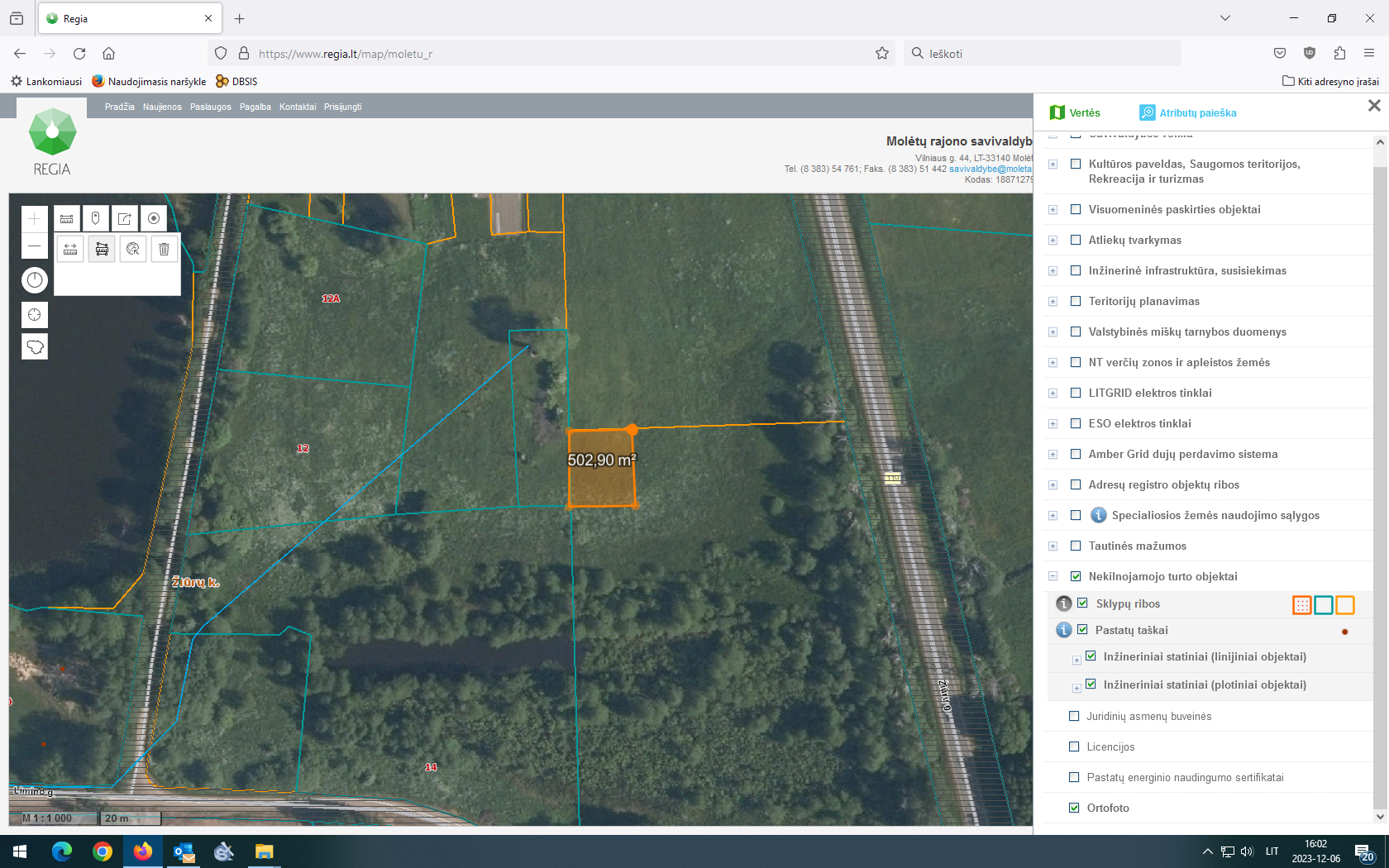 